PÍSEMNÁ ZPRÁVA ZADAVATELE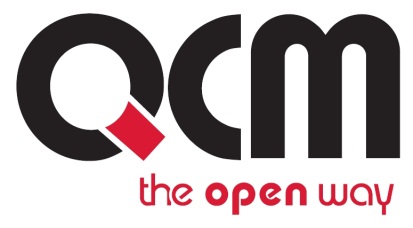 Veřejná zakázka je zadávána dle zákona č. 134/2016 Sb., o zadávání veřejných zakázek, ve znění pozdějších předpisů (dále jen Zákon)Zakázka je zadávána v certifikovaném elektronickém nástroji E-ZAK, který je dostupný na https://verejne.zakazky.mesto-sluknov.cz/.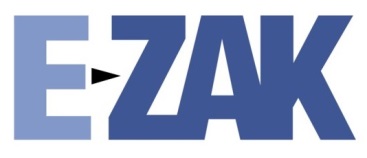 PÍSEMNÁ ZPRÁVA ZADAVATELEV Brně dne 17. 3. 2017Předmět veřejné zakázky a cena sjednaná ve smlouvěPředmětem zakázky je rekonstrukce budov, které využívá Městský úřad a Městská policie ve Šluknově. Rekonstrukce bude provedena z důvodu oprav poškozených částí budov a navýšení kapacity užitných ploch v rámci stávajícího objektu.Cena sjednaná ve smlouvě: 20 189 449,81 Kč bez DPHOznačení účastníků zadávacího řízeníOznačení všech vyloučených účastníků zadávacího řízení s uvedením důvodu jejich vyloučeníOznačení dodavatele, s nímž byla uzavřena smlouvaOznačení poddodavatelů vybraného dodavateleOdůvodnění zrušení zadávacího řízení-Odůvodnění použití jiných komunikačních prostředků při podání nabídky namísto elektronických prostředků, byly-li jiné prostředky použity,-Soupis osob, u kterých byl zjištěn střet zájmů, a následně přijatých opatření-Odůvodnění nerozdělení nadlimitní zakázky na části-Odůvodnění stanovení požadavku na prokázání obratu v případě postupu podle § 78 odst. 3PODPISVeřejná zakázkaStavební úpravy radnice ve ŠluknověDruh zadávacího řízeníZjednodušené podlimitní řízeníDruh zakázkyStavební prácePředpokládaná hodnota zakázky25.000.000 Kč bez DPHAdresa profilu zadavatelehttps://verejne.zakazky.mesto-sluknov.cz/Datum zahájení řízení22. 12. 2016Zadavatel:Město Šluknovse sídlem Náměstí Míru 1, 40 777 Šluknov Zastoupení podle § 43 Zákona:QCM, s.r.o. se sídlem Bellova 370/40, 623 00 Brnozapsaná v obchodním rejstříku Krajského soudu v Brně, oddíl C, vložka 40722IČO: 00261688	 IČO: 26262525PořadíČíslo nabídkyNázev/firma účastníkaIČONabídková cena bez DPH1.6CL-EVANS s.r.o.2676860720 189 449,812.3MATURE TEPLICE s.r.o.6049042020 363 118,843.5STAMO spol.s r.o. 4322232320 854 597,564.2SYBAN, s.r.o.2540134321 110 000,005.1Děčínský stavební podnik s.r.o.4778148322 485 658,006.4Stavební společnost RBK a.s.2503088423 796 910,58Číslo nabídkyNázev/firma účastníkaIČODůvod vyloučení-Wakos s.r.o.62241834Zadavatel nepřijal nabídku z důvodu špatně podané nabídky v elektronickém nástroji. Dodavatel se tak vlastně nestal účastníkem, protože nabídku nepodal.PořadíČíslo nabídkyNázev/firma dodavateleIČONabídková cena bez DPH1.6CL-EVANS s.r.o.2676860720 189 449,81Název/firma dodavateleIČOREVOK s.r.o.25025121Mirosla Hrníčko15181910FSEJ s.r.o.28718372VÝTAHY A PLOŠINY s.r.o.02578448Za zadavatele:Mgr. Tomáš MotalAdministrátor VZPodpis:Podepsáno elektronicky